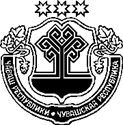 ЗАКОН ЧУВАШСКОЙ РЕСПУБЛИКИО ВНЕСЕНИИ ИЗМЕНЕНИЙ В ЗАКОН ЧУВАШСКОЙ РЕСПУБЛИКИ "ОБ ОРГАНИЗАЦИИ ПЕРЕВОЗОК ПАССАЖИРОВ И БАГАЖА АВТОМОБИЛЬНЫМ ТРАНСПОРТОМ И ГОРОДСКИМ НАЗЕМНЫМ ЭЛЕКТРИЧЕСКИМ ТРАНСПОРТОМ В ЧУВАШСКОЙ РЕСПУБЛИКЕ" ПринятГосударственным СоветомЧувашской Республики21 декабря 2021 годаСтатья 1Внести в Закон Чувашской Республики от 29 декабря 2003 года № 48 "Об организации перевозок пассажиров и багажа автомобильным транспортом и городским наземным электрическим транспортом в Чувашской Республике" (Ведомости Государственного Совета Чувашской Республики, 2004, № 58; 2006, № 70; 2008, № 76; 2009, № 83; 2011, № 91; 2012, 
№ 96; Собрание законодательства Чувашской Республики, 2013, № 7; 2015, № 5; 2016, № 6; газета "Республика", 2018, 5 декабря; 2020, 30 сентября) следующие изменения: 1) в статье 4:а) часть 8 после слов "муниципальных районов" дополнить словами ", муниципальных округов";б) дополнить частью 111 следующего содержания:"111. В соответствии с частью 4 статьи 17 Федерального закона к юридическим лицам, индивидуальным предпринимателям, участникам договора простого товарищества, осуществляющим регулярные перевозки по нерегулируемым тарифам по межмуниципальным маршрутам регулярных перевозок, предъявляются следующие требования:1) не превышать указанное в реестре межмуниципальных маршрутов регулярных перевозок максимальное количество транспортных средств различных классов, которое разрешается одновременно использовать для регулярных перевозок по межмуниципальному маршруту регулярных перевозок в соответствии с установленным расписанием;2) не превышать максимально допустимое соотношение 3 процента между количеством рейсов, не выполненных в течение одного квартала, 
и количеством рейсов, предусмотренных для выполнения в течение данного квартала установленным расписанием (в случае, если контроль за соблюдением расписания осуществляется с использованием информационной системы навигации);3) обеспечить передачу в региональную информационную систему навигации информации о месте нахождения транспортных средств, используемых для регулярных перевозок по межмуниципальным маршрутам регулярных перевозок;4) обеспечить исправную работу установленных в транспортном средстве оборудования для перевозок пассажиров из числа инвалидов, системы контроля температуры воздуха, электронного информационного табло, оборудования для безналичной оплаты проезда;5) при изменении тарифов на регулярные перевозки по межмуниципальным маршрутам регулярных перевозок не менее чем за 30 календарных дней до даты введения в действие новых тарифов на регулярные перевозки по межмуниципальным маршрутам регулярных перевозок информировать 
об изменении уполномоченный орган исполнительной власти Чувашской Республики, а также владельцев автовокзалов и автостанций.";в) часть 13 дополнить абзацами следующего содержания:"Уполномоченный орган исполнительной власти Чувашской Республики, выдавший свидетельство об осуществлении перевозок по межмуниципальному маршруту регулярных перевозок, обращается в суд с заявлением о прекращении действия свидетельства об осуществлении перевозок по соответствующему межмуниципальному маршруту регулярных перевозок также при неоднократном в течение одного года нарушении требований, установленных частью 111 настоящей статьи.Уполномоченный орган местного самоуправления, выдавший свидетельство об осуществлении перевозок по муниципальному маршруту регулярных перевозок, обращается в суд с заявлением о прекращении действия свидетельства об осуществлении перевозок по соответствующему муниципальному маршруту регулярных перевозок также при неоднократном в течение одного года нарушении требований, установленных муниципальным нормативным правовым актом исходя из положений части 4 статьи 17 Федерального закона.";г) часть 14 признать утратившей силу;2) в статье 6:а) абзац одиннадцатый признать утратившим силу;б) дополнить новыми абзацами четырнадцатым и пятнадцатым следующего содержания:"утверждает положения о региональном государственном контроле (надзоре) в сфере перевозок пассажиров и багажа легковым такси на тер-ритории Чувашской Республики и региональном государственном контроле (надзоре) на автомобильном транспорте, городском наземном электрическом транспорте и в дорожном хозяйстве;устанавливает порядок подтверждения пассажиром оплаты проезда, перевозки детей, следующих вместе с ним, в случаях, установленных частью 7 статьи 20 Федерального закона от 8 ноября  № 259-ФЗ "Устав автомобильного транспорта и городского наземного электрического транспорта", перевозки багажа, провоза ручной клади, а также подтверждения пассажиром права на бесплатный или льготный проезд при проезде по маршрутам регулярных перевозок в городском, пригородном и междугородном сообщении, установленным в границах Чувашской Республики, и осуществления проверки подтверждения оплаты проезда, перевозки багажа, провоза ручной клади при проезде по маршрутам регулярных перевозок в городском, пригородном и междугородном сообщении, установленным в границах Чувашской Республики;";в) абзац четырнадцатый считать абзацем шестнадцатым;3) в статье 7:а) дополнить новыми абзацами двенадцатым и тринадцатым следующего содержания:"устанавливает иные остановочные пункты, расположенные в границах Чувашской Республики, которые допускается использовать в качестве остановочных пунктов по межрегиональным маршрутам регулярных перевозок;устанавливает остановочные пункты, расположенные в границах Чувашской Республики (в том числе на территориях автовокзалов или автостанций), которые разрешается использовать в качестве начальных остановочных пунктов и (или) конечных остановочных пунктов по межмуниципальным маршрутам регулярных перевозок;";б) абзацы двенадцатый и тринадцатый считать соответственно абзацами четырнадцатым и пятнадцатым; в) абзац четырнадцатый считать абзацем шестнадцатым и изложить его в следующей редакции:"осуществляет региональный государственный контроль (надзор) на автомобильном транспорте, городском наземном электрическом транспорте и в дорожном хозяйстве;";г) абзацы пятнадцатый–двадцатый считать соответственно абзацами семнадцатым – двадцать вторым; д) абзац двадцать первый считать абзацем двадцать третьим и признать его утратившим силу;е) абзацы двадцать второй – двадцать седьмой считать соответственно абзацами двадцать четвертым – двадцать девятым; ж) абзац двадцать восьмой считать абзацем тридцатым и изложить его в следующей редакции:"осуществления регионального государственного контроля (надзора) в сфере перевозок пассажиров и багажа легковым такси на территории Чувашской Республики;";з) абзац двадцать девятый считать абзацем тридцать первым и признать его утратившим силу;и) абзацы тридцатый – тридцать пятый считать соответственно абзацами тридцать вторым – тридцать седьмым;4) в статье 71:а) абзац двенадцатый части 1 изложить в следующей редакции:"осуществляют муниципальный контроль на автомобильном транс-порте, городском наземном электрическом транспорте и в дорожном хозяйстве;";б) в части 2:дополнить новым абзацем вторым следующего содержания:"Муниципальные маршруты регулярных перевозок в границах одного муниципального округа устанавливаются, изменяются, отменяются уполномоченным органом местного самоуправления соответствующего муниципального округа.";абзац второй считать абзацем третьим;5) часть 2 статьи 8 изложить в следующей редакции:"2. Ведение реестра межмуниципальных маршрутов регулярных перевозок, ведение реестров муниципальных маршрутов регулярных перевозок осуществляются в соответствии с Федеральным законом в порядке, установленном соответственно уполномоченным органом исполнительной власти Чувашской Республики, органами местного самоуправления, установившими данные маршруты.";6) пункт 3 части 2 статьи 81 изложить в следующей редакции:"3) срок, место и порядок подачи заявок на участие в открытом конкурсе.";7) статью 93 изложить в следующей редакции:"Статья 93.	Порядок осуществления регионального государственного контроля (надзора) в сфере перевозок пассажиров и багажа легковым такси на территории Чувашской Республики и регионального государственного контроля (надзора) на автомобильном транспорте, городском наземном электрическом транспорте и в дорожном хозяйствеРегиональный государственный контроль (надзор) в сфере перевозок пассажиров и багажа легковым такси на территории Чувашской Республики и региональный государственный контроль (надзор) на автомобильном транспорте, городском наземном электрическом транспорте и в дорожном хозяйстве осуществляются уполномоченным органом исполнительной власти Чувашской Республики в соответствии с положениями о виде соответствующего регионального государственного контроля (надзора), утверждаемыми Кабинетом Министров Чувашской Республики.".Статья 2Настоящий Закон вступает в силу по истечении десяти дней после дня его официального опубликования.г. Чебоксары24 декабря 2021 года№ 105ГлаваЧувашской РеспубликиО. Николаев